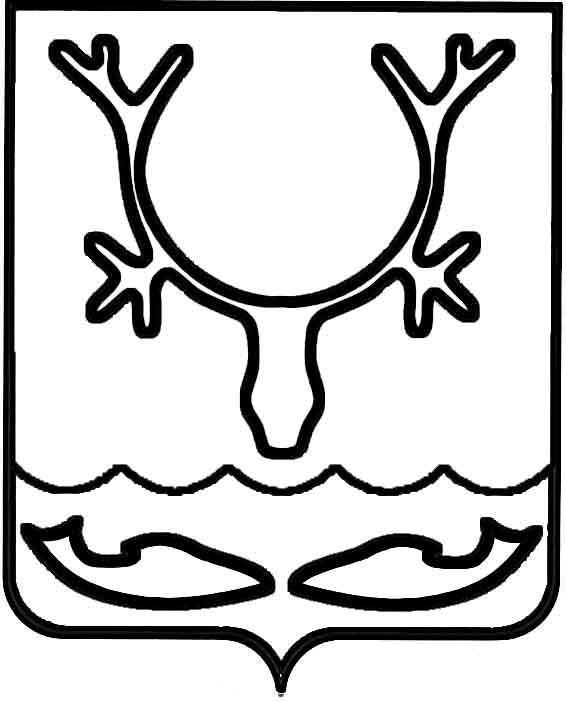 Администрация муниципального образования
"Городской округ "Город Нарьян-Мар"ПОСТАНОВЛЕНИЕО внесении изменений в постановление Администрации МО "Городской округ "Город Нарьян-Мар" от 31.08.2018 № 583                                           "Об утверждении муниципальной программы муниципального образования "Городской округ "Город Нарьян-Мар" "Развитие институтов гражданского общества в муниципальном образовании "Городской округ "Город Нарьян-Мар"Руководствуясь статьей 179 Бюджетного кодекса Российской Федерации, Порядком разработки, реализации и оценки эффективности муниципальных программ муниципального образования "Городской округ "Город Нарьян-Мар", утвержденным постановлением Администрации МО "Городской округ "Город Нарьян-Мар" 
от 10.07.2018 № 453, решением Совета городского округа "Город Нарьян-Мар" 
от 22.12.2022 № 403-р "О бюджете муниципального образования "Городской округ "Город Нарьян-Мар" на 2023 год и на плановый период 2024 и 2025 годов", Администрация муниципального образования "Городской округ "Город Нарьян-Мар"П О С Т А Н О В Л Я Е Т:Внести в муниципальную программу муниципального образования "Городской округ "Город Нарьян-Мар" "Развитие институтов гражданского общества в муниципальном образовании "Городской округ "Город Нарьян-Мар", утвержденную постановлением Администрации МО "Городской округ "Город Нарьян-Мар" 
от 31.08.2018 № 583, следующие изменения:В паспорте муниципальной программы строку "Объемы и источники финансирования муниципальной программы" изложить в следующей редакции:"".В паспорте подпрограммы 1 "Развитие муниципальной системы поддержки некоммерческих организаций и общественных объединений граждан" строку "Объемы и источники финансирования подпрограммы" изложить в следующей редакции:"".В паспорте подпрограммы 1 "Развитие муниципальной системы поддержки некоммерческих организаций и общественных объединений граждан" строку "Ожидаемые результаты реализации подпрограммы" изложить в следующей редакции:"".В паспорте подпрограммы 2 "Совершенствование системы территориального общественного самоуправления" строку "Объемы и источники финансирования подпрограммы" изложить в следующей редакции:"".Приложение 1 к муниципальной программе изложить в следующей редакции:"Приложение 1к муниципальной программемуниципального образования"Городской округ "Город Нарьян-Мар""Развитие институтов гражданскогообщества в муниципальном образовании"Городской округ "Город Нарьян-Мар"Расчет значений целевых показателей муниципальной программы муниципального образования "Городской округ "Город Нарьян-Мар" "Развитие институтов гражданского общества в муниципальном образовании "Городской округ "Город Нарьян-Мар" на 2019-2025 годы".Приложение 2 к муниципальной программе изложить в следующей редакции:"Приложение 2к муниципальной программемуниципального образования"Городской округ "Город Нарьян-Мар""Развитие институтов гражданскогообщества в муниципальном образовании"Городской округ "Город Нарьян-Мар"Ресурсное обеспечениереализации муниципальной программы муниципальногообразования "Городской округ "Город Нарьян-Мар" "Развитиеинститутов гражданского общества в муниципальномобразовании "Городской округ "Город Нарьян-Мар"".1.7.	Приложение 3 к муниципальной Программе изложить в следующей редакции:"Приложение 3к муниципальной программемуниципального образования"Городской округ "Город Нарьян-Мар""Развитие институтов гражданскогообщества в муниципальном образовании"Городской округ "Город Нарьян-Мар"Перечень 
мероприятий муниципальной программы муниципального образования "Городской округ "Город Нарьян-Мар" "Развитие институтов гражданского общества в муниципальном образовании "Городской округ "Город Нарьян-Мар"Ответственный исполнитель – отдел по работе с общественными организациями Администрации муниципального образования "Городской округ "Город Нарьян-Мар"".Настоящее постановление вступает в силу со дня его подписания 
и подлежит официальному опубликованию.28.12.2022№1684Объемы и источники финансирования муниципальной программыОбщий объем финансирования Программы – 
14 886,18860 тыс. руб., в том числе по годам:2019 год – 2 081,8 тыс. руб.;2020 год – 1 935,0 тыс. руб.;2021 год – 1 862,38860 тыс. руб.;2022 год – 1 882,00000 тыс. руб.;2023 год – 2 375,00000 тыс. руб.;2024 год – 2 375,00000 тыс. руб.;2025 год – 2 375,00000 тыс. руб.В том числе:за счет средств бюджета муниципального образования "Городской округ "Город Нарьян-Мар" (далее – городской бюджет) – 14 886,18860 тыс. руб., в том числе по годам:2019 год – 2 081,8 тыс. руб.;2020 год – 1 935,0 тыс. руб.;2021 год – 1 862,38860 тыс. руб.;2022 год – 1 882,00000 тыс. руб.;2023 год – 2 375,00000 тыс. руб.;2024 год – 2 375,00000 тыс. руб.;2025 год – 2 375,00000 тыс. руб.Объемы и источники финансирования подпрограммыОбщий объем финансирования Подпрограммы 
5 099,88860 тыс. руб., в том числе по годам:2019 год – 900,0 тыс. руб.;2020 год – 600,0 тыс. руб.;2021 год – 599,88860 тыс. руб.;2022 год – 600,00000 тыс. руб.;2023 год – 800,00000 тыс. руб.2024 год – 800,00000 тыс. руб.;2025 год – 800,00000 тыс. руб.В том числе:за счет средств городского бюджета 5 099,88860 тыс. руб., 
в том числе по годам:2019 год – 900,0 тыс. руб.;2020 год – 600,0 тыс. руб.;2021 год – 599,88860 тыс. руб.;2022 год – 600,00000 тыс. руб.;2023 год – 800,00000 тыс. руб.2024 год – 800,00000 тыс. руб.;2025 год – 800,00000 тыс. руб.Ожидаемые результаты реализации подпрограммыРеализация Подпрограммы 1 позволит достичь следующих результатов:1. Увеличить количество проведенных в муниципальном образовании общественных акций и мероприятий с участием социально ориентированных некоммерческих организаций 
и общественных объединений граждан до 46 единиц 
по состоянию на 31.12.2025.2. Увеличить долю социально ориентированных некоммерческих организаций, положительно оценивающих взаимодействие с органами местного самоуправления, 
в общем количестве опрошенных социально ориентированных некоммерческих организаций до 70% 
по состоянию на 31.12.2025.3. Увеличить количество граждан, участвовавших 
в мероприятиях, проводимых социально ориентированными некоммерческими организациями и общественными объединениями граждан в рамках реализации 
Подпрограммы 1, до 860 человек по состоянию на 31.12.2025Объемы и источники финансирования подпрограммыОбщий объем финансирования Подпрограммы 
9 786,30000 тыс. руб., в том числе по годам:2019 год – 1 181,8 тыс. руб.;2020 год – 1 335,0 тыс. руб.;2021 год – 1 262,50000 тыс. руб.;2022 год – 1 282,00000 тыс. руб.;2023 год – 1 575,00000 тыс. руб.2024 год – 1 575, 00000 тыс. руб.;2025 год – 1 575, 00000 тыс. руб.В том числе:за счет средств городского бюджета 9 786,30000 тыс. руб., 
в том числе по годам:2019 год – 1 181,8 тыс. руб.;2020 год – 1 335,0 тыс. руб.;2021 год – 1 262,50000 тыс. руб.;2022 год – 1 282,00000 тыс. руб.;2023 год – 1 575,00000 тыс. руб.2024 год – 1 575, 00000 тыс. руб.;2025 год – 1 575, 00000 тыс. руб.№ п/пНаименованиеЕд. изм.Значения целевых показателейЗначения целевых показателейЗначения целевых показателейЗначения целевых показателейЗначения целевых показателейЗначения целевых показателейЗначения целевых показателейОбоснование№ п/пНаименованиеЕд. изм.2019 год2020 год2021 год2022 год2023 год2024 год2025 годОбоснованиеАБ12345678Муниципальная программа "Развитие институтов гражданского общества в муниципальном образовании "Городской округ "Город Нарьян-Мар"Муниципальная программа "Развитие институтов гражданского общества в муниципальном образовании "Городской округ "Город Нарьян-Мар"Муниципальная программа "Развитие институтов гражданского общества в муниципальном образовании "Городской округ "Город Нарьян-Мар"Муниципальная программа "Развитие институтов гражданского общества в муниципальном образовании "Городской округ "Город Нарьян-Мар"Муниципальная программа "Развитие институтов гражданского общества в муниципальном образовании "Городской округ "Город Нарьян-Мар"Муниципальная программа "Развитие институтов гражданского общества в муниципальном образовании "Городской округ "Город Нарьян-Мар"Муниципальная программа "Развитие институтов гражданского общества в муниципальном образовании "Городской округ "Город Нарьян-Мар"Муниципальная программа "Развитие институтов гражданского общества в муниципальном образовании "Городской округ "Город Нарьян-Мар"Муниципальная программа "Развитие институтов гражданского общества в муниципальном образовании "Городской округ "Город Нарьян-Мар"Муниципальная программа "Развитие институтов гражданского общества в муниципальном образовании "Городской округ "Город Нарьян-Мар"Муниципальная программа "Развитие институтов гражданского общества в муниципальном образовании "Городской округ "Город Нарьян-Мар"1Индекс повседневной гражданской активности 
в муниципальном образованииед.0,050,060,070,070,070,70,07Показатель рассчитывается в соответствии 
с Приказом Минэкономразвития России 
от 10.06.2021 № 324 "Об утверждении формы конкурсной заявки и методики оценки конкурсных заявок муниципальных образований, представляемых для участия 
во Всероссийском конкурсе "Лучшая муниципальная практика" по номинации "Обеспечение эффективной "обратной связи" 
с жителями муниципальных образований, развитие территориального общественного самоуправления 
и привлечение граждан к осуществлению (участию в осуществлении) местного самоуправления в иных формах"2Количество социально ориентированных некоммерческих организаций, общественных объединений граждан и территориальных общественных самоуправлений, получивших поддержку в рамках реализации Программыед.11121212131415Показатель за 2017 год определен 
по фактическим данным УЭ и ИР. 
В 2017 году по итогам конкурса получили Гранты 4 НКО и 3 ТОС. Прогнозные данные показателя рассчитаны исходя из планируемого роста количества ТОСПодпрограмма 1 "Развитие муниципальной системы поддержки некоммерческих организаций и общественных объединений граждан"Подпрограмма 1 "Развитие муниципальной системы поддержки некоммерческих организаций и общественных объединений граждан"Подпрограмма 1 "Развитие муниципальной системы поддержки некоммерческих организаций и общественных объединений граждан"Подпрограмма 1 "Развитие муниципальной системы поддержки некоммерческих организаций и общественных объединений граждан"Подпрограмма 1 "Развитие муниципальной системы поддержки некоммерческих организаций и общественных объединений граждан"Подпрограмма 1 "Развитие муниципальной системы поддержки некоммерческих организаций и общественных объединений граждан"Подпрограмма 1 "Развитие муниципальной системы поддержки некоммерческих организаций и общественных объединений граждан"Подпрограмма 1 "Развитие муниципальной системы поддержки некоммерческих организаций и общественных объединений граждан"Подпрограмма 1 "Развитие муниципальной системы поддержки некоммерческих организаций и общественных объединений граждан"Подпрограмма 1 "Развитие муниципальной системы поддержки некоммерческих организаций и общественных объединений граждан"Подпрограмма 1 "Развитие муниципальной системы поддержки некоммерческих организаций и общественных объединений граждан"1Количество проведенных 
в муниципальном образовании общественных акций 
и мероприятий 
с участием социально ориентированных некоммерческих организаций 
и общественных объединений гражданед.32343639444546Показатель рассчитан по фактическим показателям отчетности по реализации социальных проектов.Прогнозные показатели приняты исходя 
из прироста гражданской активности граждан и прироста количества получателей, которым оказана поддержка2Доля социально ориентированных некоммерческих организаций, положительно оценивающих взаимодействие 
с органами местного самоуправления, 
в общем количестве опрошенных социально ориентированных некоммерческих организацийпро цент40505560707070Показатель будет рассчитываться на основе опроса по вопросам развития институтов гражданского общества на территории муниципального образования "Городской округ "Город Нарьян-Мар" среди НКО3Количество граждан, участвовавших 
в мероприятиях, проводимых социально ориентированными некоммерческими организациями 
и общественными объединениями граждан в рамках реализации Подпрограммы 1чел.630668715772850855860Показатель рассчитан по фактическим показателям отчетности по реализации социальных проектов.Прогнозные показатели приняты исходя 
из прироста гражданской активности граждан и прироста количества получателей, которым оказана поддержкаПодпрограмма 2 "Совершенствование системы территориального общественного самоуправления"Подпрограмма 2 "Совершенствование системы территориального общественного самоуправления"Подпрограмма 2 "Совершенствование системы территориального общественного самоуправления"Подпрограмма 2 "Совершенствование системы территориального общественного самоуправления"Подпрограмма 2 "Совершенствование системы территориального общественного самоуправления"Подпрограмма 2 "Совершенствование системы территориального общественного самоуправления"Подпрограмма 2 "Совершенствование системы территориального общественного самоуправления"Подпрограмма 2 "Совершенствование системы территориального общественного самоуправления"Подпрограмма 2 "Совершенствование системы территориального общественного самоуправления"Подпрограмма 2 "Совершенствование системы территориального общественного самоуправления"Подпрограмма 2 "Совершенствование системы территориального общественного самоуправления"1Количество территориальных общественных самоуправлений, зарегистрированных 
на территории муниципального образованияединиц12131212121212Решение Совета городского округа "Город Нарьян-Мар" от 29.03.2018 № 501-р 
"Об утверждении Положения 
"О территориальном общественном самоуправлении в муниципальном образовании "Городской округ "Город 
Нарьян-Мар". Прогнозные данные 
на 2019-2024 гг. спрогнозированы с учетом фактического количества территориальных общественных самоуправлений и невысокой гражданской активности2Доля населения, проживающего 
на территории муниципального образования, 
на которой осуществляется территориальное общественное самоуправлениепроцент6777777Прогнозные данные на 2019 - 2024 гг. спрогнозированы с учетом фактического количества территориальных общественных самоуправлений и доли населения, проживающего на территории муниципального образования, на которой осуществляется территориальное общественное самоуправление3Количество территориальных общественных самоуправлений, получивших финансовую поддержку из городского бюджетараз6666666Количество ТОС, участвующих 
в конкурсах за отчетный период остается 
без изменений. В условиях сокращения финансирования прогнозируется сохранение значений достигнутых показателей финансовой поддержки из городского бюджетаНаименование муниципальной программы (подпрограммы)Источник финансированияОбъем финансирования (тыс. руб.)Объем финансирования (тыс. руб.)Объем финансирования (тыс. руб.)Объем финансирования (тыс. руб.)Объем финансирования (тыс. руб.)Объем финансирования (тыс. руб.)Объем финансирования (тыс. руб.)Объем финансирования (тыс. руб.)Наименование муниципальной программы (подпрограммы)Источник финансированияВсегов том числе:в том числе:в том числе:в том числе:в том числе:в том числе:Наименование муниципальной программы (подпрограммы)Источник финансированияВсего2019 год2020 год2021 год2022 год2023 год2024 год2025 годАБ12345678Муниципальная программа "Развитие институтов гражданского общества 
в муниципальном образовании "Городской округ "Город Нарьян-Мар"Всего, в том числе:14886,188602081,81935,01862,388601882,000002375,000002375,000002375,00000Муниципальная программа "Развитие институтов гражданского общества 
в муниципальном образовании "Городской округ "Город Нарьян-Мар"городской бюджет14886,188602081,81935,01862,388601882,000002375,000002375,000002375,00000Подпрограмма "Развитие муниципальной системы поддержки некоммерческих организаций 
и общественных объединений граждан"Всего, в том числе:5099,88860900,0600,0599,88860600,00000800,00000800,00000800,00000Подпрограмма "Развитие муниципальной системы поддержки некоммерческих организаций 
и общественных объединений граждан"городской бюджет5099,88860900,0600,0599,88860600,00000800,00000800,00000800,00000Подпрограмма "Совершенствование системы территориального общественного самоуправления"Всего, в том числе:9786,300001181,81335,01262,500001282,000001575,000001575,000001575,00000Подпрограмма "Совершенствование системы территориального общественного самоуправления"городской бюджет9786,300001181,81335,01262,500001282,000001575,000001575,000001575,00000№ п/пНаименование направления (мероприятия)Источники финансированияВсегоОбъемы финансирования (тыс. руб.)Объемы финансирования (тыс. руб.)Объемы финансирования (тыс. руб.)Объемы финансирования (тыс. руб.)Объемы финансирования (тыс. руб.)Объемы финансирования (тыс. руб.)Объемы финансирования (тыс. руб.)№ п/пНаименование направления (мероприятия)Источники финансированияВсегов том числе:в том числе:в том числе:в том числе:в том числе:в том числе:в том числе:№ п/пНаименование направления (мероприятия)Источники финансированияВсего2019 год2020 год2021 год2022 год2023 год2024 год2025 годНаименование подпрограммы 1 "Развитие муниципальной системы поддержки некоммерческих организаций и общественных объединений граждан"Наименование подпрограммы 1 "Развитие муниципальной системы поддержки некоммерческих организаций и общественных объединений граждан"Наименование подпрограммы 1 "Развитие муниципальной системы поддержки некоммерческих организаций и общественных объединений граждан"Наименование подпрограммы 1 "Развитие муниципальной системы поддержки некоммерческих организаций и общественных объединений граждан"Наименование подпрограммы 1 "Развитие муниципальной системы поддержки некоммерческих организаций и общественных объединений граждан"Наименование подпрограммы 1 "Развитие муниципальной системы поддержки некоммерческих организаций и общественных объединений граждан"Наименование подпрограммы 1 "Развитие муниципальной системы поддержки некоммерческих организаций и общественных объединений граждан"Наименование подпрограммы 1 "Развитие муниципальной системы поддержки некоммерческих организаций и общественных объединений граждан"Наименование подпрограммы 1 "Развитие муниципальной системы поддержки некоммерческих организаций и общественных объединений граждан"Наименование подпрограммы 1 "Развитие муниципальной системы поддержки некоммерческих организаций и общественных объединений граждан"Наименование подпрограммы 1 "Развитие муниципальной системы поддержки некоммерческих организаций и общественных объединений граждан"1.1Основное мероприятие 1 "Оказание поддержки некоммерческим организациям в реализации гражданских инициатив и стимулирование участия населения 
в осуществлении местного самоуправления"Итого, в том числе5099,88860900,0600,0599,88860600,00000800,00000800,00000800,000001.1Основное мероприятие 1 "Оказание поддержки некоммерческим организациям в реализации гражданских инициатив и стимулирование участия населения 
в осуществлении местного самоуправления"городской бюджет5099,88860900,0600,0599,88860600,00000800,00000800,00000800,000001.1.1Направление расходов 1 "Финансовая поддержка некоммерческих организаций 
и общественных объединений граждан"Итого, в том числе2699,88860900,0600,0599,88860600,000000,000000,000000,000001.1.1Направление расходов 1 "Финансовая поддержка некоммерческих организаций 
и общественных объединений граждан"городской бюджет2699,88860900,0600,0599,88860600,000000,000000,000000,00000Мероприятие 1 "Предоставление 
на конкурсной основе грантов 
в форме субсидий на реализацию социально значимых проектов социально ориентированных некоммерческих организаций"Итого, в том числе2699,88860900,0600,0599,88860600,000000,000000,000000,00000Мероприятие 1 "Предоставление 
на конкурсной основе грантов 
в форме субсидий на реализацию социально значимых проектов социально ориентированных некоммерческих организаций"городской бюджет2699,88860900,0600,0599,88860600,000000,000000,000000,000001.1.2Направление расходов 2 "Информационная поддержка некоммерческих организаций 
и общественных объединений граждан"Без финансирования0,00,00,00,00,00,00,00,0Мероприятие 1 "Размещение общественно значимой информации о деятельности социально ориентированных некоммерческих организаций, общественных объединений граждан на сайте Администрации МО "Городской округ "Город Нарьян-Мар", 
в официальном бюллетене МО "Городской округ "Город 
Нарьян-Мар" (Наш город)"Без финансирования0,00,00,00,00,00,00,00,0Мероприятие 2 "Освещение событий, анонсирование в СМИ Администрации МО "Городской округ "Город Нарьян-Мар" конкретных проектов, реализуемых на территории МО "Городской округ "Город Нарьян-Мар"Без финансирования0,00,00,00,00,00,00,00,01.1.3Направление расходов 3 "Организационная поддержка некоммерческих организаций 
и общественных объединений граждан"Без финансирования0,00,00,00,00,00,00,00,01.1.3Мероприятие 1 "Оказание консультационных услуг участникам программы"Без финансирования0,00,00,00,00,00,00,00,01.1.3Мероприятие 2 "Оказание помощи в организации собраний, встреч и круглых столов участникам программы"Без финансирования0,00,00,00,00,00,00,00,01.1.4Направление расходов 4 "Имущественная поддержка некоммерческих организаций 
и общественных объединений граждан"Без финансирования0,00,00,00,00,00,00,00,01.1.4Мероприятие 1 "Предоставление социально ориентированным некоммерческим организациям 
в безвозмездное пользование нежилых помещений"Без финансирования0,00,00,00,00,00,00,00,01.1.5.Направление расходов 5 "Гранты 
в форме субсидий на реализацию социально значимых проектов социально ориентированных некоммерческих организаций"Итого, в том числе1800,00,00,00,00,0600,00000600,00000600,000001.1.5.Направление расходов 5 "Гранты 
в форме субсидий на реализацию социально значимых проектов социально ориентированных некоммерческих организаций"городской бюджет1800,00,00,00,00,0600,00000600,00000600,00000Мероприятие 1 Предоставление 
на конкурсной основе грантов 
в форме субсидий на реализацию социально значимых проектов социально ориентированных некоммерческих организацийИтого, в том числе1800,00,00,00,00,0600,00000600,00000600,00000Мероприятие 1 Предоставление 
на конкурсной основе грантов 
в форме субсидий на реализацию социально значимых проектов социально ориентированных некоммерческих организацийгородской бюджет1800,00,00,00,00,0600,00000600,00000600,000001.1.6Направление расходов 6"Гранты в форме субсидий 
на организацию деятельности социально ориентированных некоммерческих организаций"Итого, в том числе600,00,00,00,00,0200,00000200,00000200,000001.1.6Направление расходов 6"Гранты в форме субсидий 
на организацию деятельности социально ориентированных некоммерческих организаций"городской бюджет600,00,00,00,00,0200,00000200,00000200,00000Мероприятие 1Предоставление на конкурсной основе грантов в форме субсидий на организацию деятельности социально ориентированных некоммерческих организацийИтого, в том числе600,00,00,00,00,0200,00000200,00000200,00000Мероприятие 1Предоставление на конкурсной основе грантов в форме субсидий на организацию деятельности социально ориентированных некоммерческих организацийгородской бюджет600,00,00,00,00,0200,00000200,00000200,00000Итого по Подпрограмме 1, в том числе:5099,88860900,0600,0599,88860600,00000800,00000800,00000800,00000городской бюджет5099,88860900,0600,0599,88860600,00000800,00000800,00000800,00000Наименование подпрограммы 2 "Совершенствование системы территориального общественного самоуправления"Наименование подпрограммы 2 "Совершенствование системы территориального общественного самоуправления"Наименование подпрограммы 2 "Совершенствование системы территориального общественного самоуправления"Наименование подпрограммы 2 "Совершенствование системы территориального общественного самоуправления"Наименование подпрограммы 2 "Совершенствование системы территориального общественного самоуправления"Наименование подпрограммы 2 "Совершенствование системы территориального общественного самоуправления"Наименование подпрограммы 2 "Совершенствование системы территориального общественного самоуправления"Наименование подпрограммы 2 "Совершенствование системы территориального общественного самоуправления"Наименование подпрограммы 2 "Совершенствование системы территориального общественного самоуправления"Наименование подпрограммы 2 "Совершенствование системы территориального общественного самоуправления"Наименование подпрограммы 2 "Совершенствование системы территориального общественного самоуправления"2.1Основное мероприятие 1 "Мероприятия, направленные 
на развитие и поддержку территориального общественного самоуправления"Итого, в том числе9786,300001181,81335,01262,500001282,000001 575,000001 575,000001 575,000002.1Основное мероприятие 1 "Мероприятия, направленные 
на развитие и поддержку территориального общественного самоуправления"городской бюджет9786,300001181,81335,01262,500001282,000001 575,000001 575,000001 575,000002.1.1Направление расходов 1 "Финансовая поддержка территориального общественного самоуправления"Итого, в том числе6871,300001106,81260,01197,500001207,00000700,00000700,00000700,000002.1.1Направление расходов 1 "Финансовая поддержка территориального общественного самоуправления"городской бюджет6871,300001106,81260,01197,500001207,00000700,00000700,00000700,00000Мероприятие 1 "Предоставление территориальным общественным самоуправлениям на конкурсной основе грантов в форме субсидий на реализацию социально значимых проектов, направленных на развитие территориального общественного самоуправления"Итого, в том числе1420,30000402,8450,0267,50000300,000000,000000,000000,00000Мероприятие 1 "Предоставление территориальным общественным самоуправлениям на конкурсной основе грантов в форме субсидий на реализацию социально значимых проектов, направленных на развитие территориального общественного самоуправления"городской бюджет1420,30000402,8450,0267,50000300,000000,000000,000000,00000Мероприятие 2 "Предоставление выплаты председателям территориальных общественных самоуправлений в муниципальном образовании "Городской округ "Город Нарьян-Мар"Итого, в том числе4164,00000504,0410,0580,00000570,00000700,00000700,00000700,00000Мероприятие 2 "Предоставление выплаты председателям территориальных общественных самоуправлений в муниципальном образовании "Городской округ "Город Нарьян-Мар"городской бюджет4164,00000504,0410,0580,00000570,00000700,00000700,00000700,00000Мероприятие 3 "Предоставление грантов в форме субсидий 
на организацию деятельности территориальных общественных самоуправлений"Итого, в том числе1287,00000200,0400,0350,00000337,000000,000000,000000,00000Мероприятие 3 "Предоставление грантов в форме субсидий 
на организацию деятельности территориальных общественных самоуправлений"городской бюджет1287,00000200,0400,0350,00000337,000000,000000,000000,000002.1.2Направление расходов 2 "Популяризация деятельности территориального общественного самоуправления"Итого, в том числе290,0000075,075,065,0000075,0000000,000000,000000,000002.1.2Направление расходов 2 "Популяризация деятельности территориального общественного самоуправления"городской бюджет290,0000075,075,065,0000075,000000,000000,000000,00000Мероприятие 1 "Размещение общественно значимой информации о деятельности территориальных общественных самоуправлений на сайте Администрации МО "Городской округ "Город Нарьян-Мар", 
в официальном бюллетене МО "Городской округ "Город Нарьян-Мар" (Наш город)"Без финансирования0,00,00,00,00,00,00,00,0Мероприятие 2 "Освещение событий, анонсирование в СМИ Администрации МО "Городской округ "Город Нарьян-Мар" конкретных проектов, реализуемых территориальными общественными самоуправлениями 
на территории МО "Городской округ "Город Нарьян-Мар"Без финансирования0,00,00,00,00,00,00,00,0Мероприятие 3 "Предоставление грантов в форме субсидий победителям конкурса "Лучшее территориальное общественное самоуправление города 
Нарьян-Мара"Итого, в том числе290,0000075,075,065,0000075,000000,000000,000000,00000Мероприятие 3 "Предоставление грантов в форме субсидий победителям конкурса "Лучшее территориальное общественное самоуправление города 
Нарьян-Мара"городской бюджет290,0000075,075,065,0000075,000000,000000,000000,000002.1.3Направление расходов 3 "Имущественная поддержка территориальных общественных самоуправлений"Без финансирования0,00,00,00,00,00,00,00,0Мероприятие 1 "Предоставление территориальным общественным самоуправлениям 
в безвозмездное пользование нежилых помещений"Без финансирования0,00,00,00,00,00,00,00,02.1.4Направление расходов 4 "Гранты в форме субсидий на реализацию социально значимых проектов, направленных на развитие территориального общественного самоуправления"Итого, в том числе1350,00,00,00,00,0450,00000450,00000450,000002.1.4Направление расходов 4 "Гранты в форме субсидий на реализацию социально значимых проектов, направленных на развитие территориального общественного самоуправления"городской бюджет1350,00,00,00,00,0450,00000450,00000450,00000Мероприятие 1 "Предоставление территориальным общественным самоуправлениям на конкурсной основе грантов в форме субсидий на реализацию социально значимых проектов, направленных на развитие территориального общественного самоуправления"Итого, в том числе1350,00,00,00,00,0450,00000450,00000450,00000Мероприятие 1 "Предоставление территориальным общественным самоуправлениям на конкурсной основе грантов в форме субсидий на реализацию социально значимых проектов, направленных на развитие территориального общественного самоуправления"городской бюджет1350,00,00,00,00,0450,00000450,00000450,000002.1.5Направление расходов 5 "Гранты в форме субсидий 
на организацию деятельности территориальных общественных самоуправлений"Итого, в том числе1050,00,00,00,00,0350,00000350,00000350,000002.1.5Направление расходов 5 "Гранты в форме субсидий 
на организацию деятельности территориальных общественных самоуправлений"городской бюджет1050,00,00,00,00,0350,00000350,00000350,00000Мероприятие 1 "Предоставление грантов в форме субсидий 
на организацию деятельности территориальных общественных самоуправлений"Итого, в том числе1050,00,00,00,00,0350,00000350,00000350,00000Мероприятие 1 "Предоставление грантов в форме субсидий 
на организацию деятельности территориальных общественных самоуправлений"городской бюджет1050,00,00,00,00,0350,00000350,00000350,000002.1.6Направление расходов 6 "Гранты в форме субсидий победителям конкурса "Лучшее территориальное общественное самоуправление города 
Нарьян-Мара"Итого, в том числе225,00,00,00,00,075,0000075,0000075,000002.1.6Направление расходов 6 "Гранты в форме субсидий победителям конкурса "Лучшее территориальное общественное самоуправление города 
Нарьян-Мара"городской бюджет225,00,00,00,00,075,0000075,0000075,00000Мероприятие 1 "Предоставление грантов в форме субсидий победителям конкурса "Лучшее территориальное общественное самоуправление города 
Нарьян-Мара"Итого, в том числе225,00,00,00,00,075,0000075,0000075,00000Мероприятие 1 "Предоставление грантов в форме субсидий победителям конкурса "Лучшее территориальное общественное самоуправление города 
Нарьян-Мара"городской бюджет225,00,00,00,00,075,0000075,0000075,00000Итого по Подпрограмме 2, в том числе:9786,300001181,81335,01262,500001282,000001 575,000001 575,000001 575,00000городской бюджет9786,300001181,81335,01262,500001282,000001 575,000001 575,000001 575,00000Всего по Программе, в том числе17886,188602081,81935,01862,388601882,000002 375,000002 375,000002 375,00000городской бюджет14886,188602081,81935,01862,388601882,000002 375,000002 375,000002 375,00000Глава города Нарьян-Мара О.О. Белак